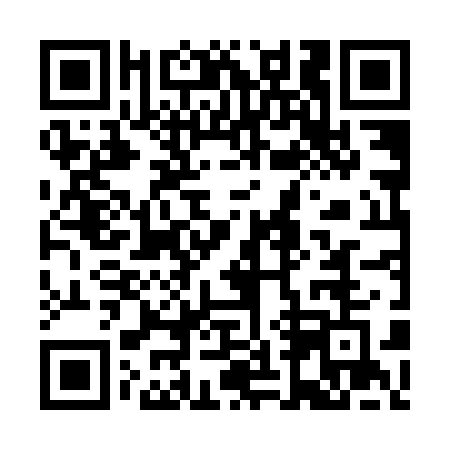 Prayer times for Arnsdorfer Berge, GermanyMon 1 Apr 2024 - Tue 30 Apr 2024High Latitude Method: Angle Based RulePrayer Calculation Method: Muslim World LeagueAsar Calculation Method: ShafiPrayer times provided by https://www.salahtimes.comDateDayFajrSunriseDhuhrAsrMaghribIsha1Mon4:436:421:124:457:429:352Tue4:406:401:124:467:449:373Wed4:376:381:114:477:469:394Thu4:346:351:114:487:479:415Fri4:316:331:114:487:499:446Sat4:286:311:104:497:519:467Sun4:256:291:104:507:539:488Mon4:226:261:104:517:549:519Tue4:196:241:104:527:569:5310Wed4:166:221:094:537:589:5611Thu4:136:201:094:547:599:5812Fri4:106:181:094:548:0110:0013Sat4:076:151:094:558:0310:0314Sun4:046:131:084:568:0410:0515Mon4:016:111:084:578:0610:0816Tue3:576:091:084:588:0810:1117Wed3:546:071:084:588:0910:1318Thu3:516:051:074:598:1110:1619Fri3:486:021:075:008:1310:1920Sat3:456:001:075:018:1510:2121Sun3:415:581:075:018:1610:2422Mon3:385:561:075:028:1810:2723Tue3:355:541:065:038:2010:3024Wed3:315:521:065:048:2110:3225Thu3:285:501:065:048:2310:3526Fri3:245:481:065:058:2510:3827Sat3:215:461:065:068:2610:4128Sun3:175:441:065:068:2810:4429Mon3:145:421:055:078:3010:4730Tue3:105:401:055:088:3110:50